Publicado en Barcelona el 24/06/2013 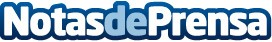 Joven español lanza ranking mundial de estudiantesEl cofundador de la plataforma ‘theStudentRanking.com’ pretende resaltar el talento de los jóvenes y facilitar su acceso al mercado laboralDatos de contacto:Victor ForghaniCountry Manager SpainNota de prensa publicada en: https://www.notasdeprensa.es/joven-espanol-lanza-ranking-mundial-de-estudiantes Categorias: Educación Emprendedores E-Commerce Recursos humanos http://www.notasdeprensa.es